от 27.09.2023                                                                                                 № 239Об утверждении Методикипрогнозирования доходов бюджетаОсинского городского округа на2024 год и на плановый период2025-2026 годов           В соответствии с Положением о бюджетном процессе в Осинском городском округе, утвержденным решением Думы Осинского городского округа от 28 августа 2020г. № 198, в целях формирования проекта бюджета Осинского городского округа по доходам          ПРИКАЗЫВАЮ:          1. Утвердить Методику прогнозирования доходов бюджета Осинского городского округа на 2024 год и на плановый период 2025-2026 годов (Далее – Методика) согласно приложению к настоящему приказу.2. Использовать Методику для формирования проекта бюджета Осинского городского округа по основным видам доходов на очередной финансовый год и плановый период.3. Главному специалисту отдела сводного бюджетного планирования управления финансов администрации Осинского городского округа Литвиновой А.В. довести Методику до главных администраторов доходов бюджета Осинского городского округа.4. Контроль за исполнением настоящего приказа оставляю за собой.Начальник управления                                                                    Л.П.КузнецоваУТВЕРЖДЕНОприказом начальника управления финансовот 27.09.2023 № 239Методикапрогнозирования доходов бюджета Осинского городского округана 2024 год и плановый период 2025-2026 годовРаздел I. Общие положенияНастоящая Методика разработана в соответствии с Бюджетным кодексом Российской Федерации и определяет порядок формирования прогнозируемых доходов бюджета Осинского городского округа на 2024 год и плановый период 2025-2026 годов.Прогнозирование поступления доходов бюджета осуществляется в разрезе видов доходов по кодам доходов бюджета в соответствии с бюджетной классификацией Российской Федерации на дату составления проекта решения о бюджете Осинского городского округа на очередной финансовый год и плановый период, с учетом требований Указаний о порядке применения бюджетной классификации Российской Федерации, утвержденных Министерством финансов Российской Федерации.Прогнозирование поступления доходов бюджета осуществляется с применением следующих методов:метод прямого расчета, основанный на непосредственном использовании прогнозных значений объемных и стоимостных показателей, уровней ставок и других показателей, определяющих прогнозный объем поступлений прогнозируемого вида доходов; метод усредненного расчета, осуществляемый на основании усреднения годовых объемов доходов не менее чем за три года;метод индексации – расчет с применением индекса потребительских цен или другого коэффициента, характеризующие динамику прогнозируемого вида доходов;метод фактических поступлений, где в расчет применяется отчетный финансовый год или базисный период (7 мес. текущего года).При прогнозировании доходов в целях более точного планирования применяется коэффициент поступления, коэффициент уровня собираемости.Раздел II. Основные понятияБазисный период – период времени, принятый за основу расчета экономических показателей (7 месяцев текущего финансового года);отчетный финансовый год – год, предшествующий текущему финансовому году;текущий финансовый год – год, в котором осуществляется исполнение бюджета, составление и рассмотрение проекта бюджета на очередной финансовый год и плановый период;очередной финансовый год – год, следующий за текущим финансовым годом;плановый период – два финансовых года, следующие за очередным финансовым годом;индекс-дефлятор цен – индекс, отражающий среднее значение цен за выбранный период наблюдений (базисный, очередной финансовый год и плановый период) согласно показателям социально-экономического развития Осинского городского округа;коэффициент поступления – усредненный коэффициент, характеризующий исполнение плановых назначений за трехлетний период, предшествующий текущему финансовому годукоэффициент уровня собираемости -  усредненный коэффициент, характеризующий уровень поступления платежей к начислениям.Раздел III. Прогнозирование налоговых доходов3.1. Налог на доходы физических лиц (далее – НДФЛ).При формировании прогноза поступления НДФЛ на очередной финансовый год и плановый период применяется метод прямого расчета и метод индексации (с учетом ожидаемой оценки 2023 года).НДФЛ рассчитывается по формулам:П = Пожид. * Кфот1,Ппл1 = П * Кфот2,Ппл2 = Ппл1 * Кфот3, гдеП, Ппл1, Ппл2 – прогнозируемая сумма налога на очередной финансовый год, первый год планового периода, второй год планового периода соответственно;Пожид. – ожидаемое поступление налога за текущий финансовый год, рассчитанное исходя из фактического поступления налога в отчетном финансовом году;Кфот1, Кфот2, Кфот3 – индекс роста фонда начисленной заработной платы в соответствии с прогнозом социально-экономического развития Осинского городского округа очередной финансовый год, первый год планового периода, второй год планового периода соответственно.Ожидаемое поступление в 2023 году рассчитывается по формуле:Пожид. = Фп * Кфот2023, гдеФп – фактическое поступление НДФЛ за 2022 год;Кфот2023 – индекс роста фонда оплаты труда в 2023 году по прогнозу социально-экономического развития Осинского городского округа.3.2. Доходы от уплаты акцизов на нефтепродукты.Для расчета доходов от уплаты акцизов на нефтепродукты используется метод фактических поступлений и метод индексации, характеризующий темп роста налоговых ставок и индекс изменения дифференцированных нормативов отчисления в бюджет Осинского городского округа, утвержденный Законом Пермского края «Об утверждении бюджета на очередной финансовый год и плановый период».         Для прогноза поступления акцизов на очередной финансовый год и плановый период используются формулы:П  = Пожид.  *   Iст.очер * Nочер,Ппл1  = П  *   Iст.пл1 * Nпл1, Ппл2  = Ппл1,     гдеП, Ппл1, Ппл2 – прогноз поступления акцизов за нефтепродукты на очередной финансовый год, первый год планового периода, второй год планового периода;Пожид.  – ожидаемая сумма поступлений в текущем финансовом году, на основании фактических поступлений на 01.08.2023г. и уточненного кассового плана поступлений УФНС России по Пермскому краю;Iст.очер., Iст.пл1, Iст.пл2  - индекс изменения ставок акцизов на очередной финансовый год, первый год планового периода, второй год планового периода;Nочер., Nпл1, Nпл2 – индекс изменений дифференцированных нормативов отчислений в местные бюджеты от акцизов на автомобильный бензин, дизельное топливо, моторные масла для дизельных и (или) карбюраторных (инжекторных) двигателей.3.3. Налог, взымаемый в связи с применением упрощенной системы налогообложенияДля расчета прогноза поступлений налога, взымаемого в связи с применением упрощенной системы налогообложения применяется метод прямого расчета и метод индексации.Расчет прогноза поступлений налога, взымаемого в связи с применением упрощенной системы налогообложения на основании данных главного администратора доходов – МИФНС № 18 по Пермскому краю.3.4. Единый сельскохозяйственный налог.Для расчета прогноза по единому сельскохозяйственному налогу на очередной финансовый год и плановый период применяется метод усредненного расчета из фактического поступления налога за 3 предшествующих года планируемому году по формуле:П, Ппл1, Ппл2 = Пф + Пф1 + Пф2 , где                                                               3П, Ппл1, Ппл2 – прогнозируемая сумма налога на очередной финансовый год, первый год планового периода, второй год планового периода соответственно;Пф, Пф1, Пф2 – фактическое поступление налога за 3 предшествующих года планируемому году.3.5. Налог, взимаемый в связи с применением патентной системы налогообложения.Для расчета прогноза по налогу, взимаемому в связи с применением патентной системы налогообложения, на очередной финансовый год и плановый период применяется метод прямого расчета, используется ожидаемая сумма поступлений в текущем финансовом году, исчисленная исходя из фактического поступления налога в базисном периоде, т.е. за 7 месяцев текущего года, по формуле:П, Ппл1, Ппл2  = Пожид., гдеП, Ппл1, Ппл2 – прогнозируемая сумма налога на очередной финансовый год, первый год планового периода, второй год планового периода соответственно;Пожид. – ожидаемая сумма поступлений в текущем финансовом году, исчисленная исходя из фактического поступления налога в базисном периоде, т.е. за 7 месяцев текущего года.3.6. Налог на имущество физических лицДля расчета прогноза поступлений налога на имущество физических лиц применяется метод прямого расчета и метод индексации.Прогноз поступлений рассчитывается по данным статистической налоговой отчетности, с учетом применения усредненного коэффициента собираемости за два года, предшествующих отчетному финансовому году по формуле:П, Ппл1, Ппл2 = Н * К соб., гдеП, Ппл1, Ппл2 – прогнозируемая сумма налога на очередной финансовый год, первый год планового периода, второй год планового периода соответственно;Н - сумма налога по данным налоговой статистической отчетности за 2022 год, исчисленная исходя из кадастровой стоимости объектов налогообложения;К соб. – усредненный коэффициент собираемости налога за два года, предшествующих отчетному финансовому году, рассчитываемый по формуле:К соб. = К1 + К2, где:                                                             2К1,2 – уровень собираемости налога за 2 предшествующих года соответственно.3.7. Земельный налог.Для расчета прогноза поступлений земельного налога применяется метод прямого расчета.3.7.1. Земельный налог с организацийПрогноз поступлений земельного налога с организаций на очередной финансовый год и на плановый период исчисляется исходя из суммы, подлежащей уплате в бюджет по данным статистической налоговой отчетности по формуле:П = Ппл1 = Ппл2 = Потч., гдеП, Ппл1, Ппл2 – прогнозируемая сумма налога на очередной финансовый год, первый год планового периода, второй год планового периода соответственно; Потч. – исчисленный налог за 2022 год по данным налоговой статистической отчетности.3.7.2. Земельный налог с физических лицРасчет прогноза поступлений земельного налога с физических лиц на основании данных главного администратора доходов – Межрайонная ИФНС России № 18 по Пермскому краю.3.8. Государственная пошлина.Расчет прогноза поступлений государственной пошлины на очередной финансовый год и плановый период формируются по расчетам и предложениям главных администраторов доходов:Межрайонная ИФНС России № 18 по Пермскому краю – государственная пошлина по делам, рассматриваемым в судах общей юрисдикции, мировыми судьями;УРЭИиЗО – государственная пошлина выдачу разрешения на установку рекламной конструкции;УРИ - государственная пошлина за выдачу органом местного самоуправления городского округа специального разрешения на движение по автомобильным дорогам транспортных средств, осуществляющих перевозки опасных, тяжеловесных и (или) крупногабаритных грузов.Раздел IV. Прогнозирование неналоговых доходов4.1. Доходы, получаемые в виде арендной платы и от продажи права на заключение договоров аренды земельных участков, государственная собственность на которые не разграничена, а также в собственности городских округов, плата по соглашениям об установлении сервитута, доходы от продажи земельных участков.Доходы на очередной финансовый год и плановый период формируются по расчетам, представленным Управлением развития экономики, имущественных и земельных отношений согласно Методике прогнозирования доходов бюджета Осинского городского округа утвержденной главным администратором доходов.4.2. Доходы от аренды имущества, доходы от продажи имущества, доходы от перечисления части прибыли муниципальных унитарных предприятий, зачисляемые в бюджет Осинского городского округа.Доходы на очередной финансовый год и плановый период формируются по расчетам, представленным главными администраторами доходов согласно Методикам прогнозирования доходов бюджета Осинского городского округа утвержденными главными администраторами доходов.4.3. Плата за негативное воздействие на окружающую среду.Доходы на очередной финансовый год и плановый период формируются по предложениям главного администратора доходов – Управлением Федеральной службы по надзору в сфере природопользования по Пермскому краю.4.4. Доходы от оказания платных услуг и компенсации затрат государства.Доходы на очередной финансовый год и плановый период формируются по расчетам, представленным главными администраторами доходов бюджета Осинского городского округа согласно Методикам прогнозирования доходов бюджета Осинского городского округа, утвержденных приказами (распоряжениями) главных администраторов доходов.4.5. Штрафы, санкции, возмещение ущерба.Прогноз поступлений на очередной финансовый год и плановый период формируются по расчетам, представлен главными администраторами доходов:– Администрация губернатора Пермского края; – Агентство по делам юстиции и мировых судей Пермского краяШтрафы, администрируемые главными администраторами доходов бюджета Осинского городского округа формируются по расчетам, представленным главными администраторами доходов Осинского городского округа согласно Методикам прогнозирования доходов бюджета Осинского городского округа, утвержденным приказами (распоряжениями) главных администраторов доходов.4.6. По нижеперечисленным видам доходов бюджета Осинского городского округа, прогнозный объем поступления принимается нулю:невыясненные поступления, зачисляемые в бюджет Осинского городского округа;прочие безвозмездные поступления.4.7. При формировании прогноза объемов безвозмездных поступлений от других бюджетов бюджетной системы Российской Федерации ожидаемый объем безвозмездных поступлений определяется на основании проекта Закона Пермского края «Об утверждении бюджета на очередной финансовый год и плановый период». 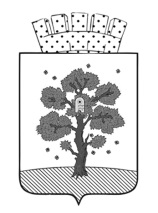 